Znak Sprawy: GKRiOŚ.OZE.ZP.1.2021	Zamawiający:	Gmina Działoszyce, ul. Skalbmierska 5, 28-440 Działoszyce, woj. ŚwiętokrzyskieZAPYTANIE OFERTOWEna przygotowanie projektu graficznego oraz wykonanie i montaż tablic informacyjnych dla  projektu „Instalacja systemów odnawialnych źródeł energii na terenie Gminy Działoszyce i Michałów” w ramach projektu RPOWŚ2014-2020 nr RPSW.03.01.00-26-0014/17Działoszyce, dnia 25.08.2021 r.ZATWIERDZAMBurmistrz Miasta i Gminy w Działoszyce Stanisław Porada zatwierdził treść zapytania ofertowego…………………………………………..(pieczątka i podpis)ZamawiającyGmina Działoszyce, ul. Skalbmierska 5, 28-440 Działoszyce, woj. ŚwiętokrzyskieTel. 41 3526010gmina@dzialoszyce.plPrzedmiot zamówieniaPrzedmiotem zamówienia jest projekt, wykonanie, dostawa oraz montaż 4szt. tablic informacyjnych, stanowiących element promocji i informacji dla projektu współfinansowanego ze środków Europejskiego Funduszu Rozwoju Regionalnego w ramach Regionalnego Programu Operacyjnego dla Województwa Świętokrzyskiego 2014-2020:Parametry tablicy: Tablica nr 1: (2 sztuki)Parametry tablicy:Wymiary 200 (wys.) x 300 (szer.), tablice wolnostojące na stalowym stelażu, wykonane z trwałego materiału (np. blacha ocynk lub aluminiowa płyta kompozytowa), podkład grubość min. 5 mm. druk solwentowy, pełen kolor druku, kolor tła biały,Tablica nr 2: (2 sztuki)Parametry tablicy:Wymiary 80 (wys.) x 120 (szer.), druk solwentowy, pełen kolor druku, kolor tła biały, podkład PCV grubość min. 5 mm.Napisy na tablicy powinny zostać wykonane w sposób czytelny i trwały.Tablice informacyjne obowiązkowo muszą zawierać (jak poniżej oraz w Załączniku nr 3: )zestawienie znaków graficznych, ułożone w następującej kolejności, patrząc od lewej strony logo Narodowej Strategii Spójności w formie znaku programu regionalnego,Flaga Rzeczpospolitej Polskiej opatrzona opisemherb Województwa Świętokrzyskiego logo Unii Europejskiej ze słownym odwołaniem do Unii Europejskiej i Europejskiego Funduszu Rozwoju Regionalnego,hasło promocyjne dla RPO WŚ: "Fundusze Europejskie - dla rozwoju Województwa Świętokrzyskiego", nazwę inwestycji,informację o wartości dotacji ze środków Unii Europejskiejnazwę Beneficjenta,informację o współfinansowaniu projektu z Europejskiego Funduszu Rozwoju Regionalnego w postaci: "Projekt współfinansowany przez Unię Europejską z Europejskiego Funduszu Rozwoju Regionalnego oraz z budżetu Gminy Działoszyce w ramach Regionalnego Programu Operacyjnego dla Województwa Świętokrzyskiego na lata 2014-2020". Materiał tekstowy zostanie dostarczony przez Zamawiającego.Wzór tablicy informacyjnej stanowi Załącznik nr 3 do Zapytania ofertowego.Opis sposobu obliczenia ceny:Oferent przedstawi w ofercie cenę całkowitą brutto obejmującą całość przedmiotu zamówienia, podając ją w zapisie liczbowym i słownie. Cena ofertowa musi zawierać wszystkie koszty związane z realizacją zadania, w tym podatek VAT w ustawowej wysokości, a także inne koszty niezbędne do zrealizowania zamówienia, tj. koszty dostawy. Cena oferty ma być wyrażona w PLN zgodnie z polskim systemem płatniczym, z dokładnością do dwóch miejsc po przecinku.Rodzaje i opis kryteriów, którymi Zamawiający będzie się kierował przy wyborze oferty wraz z podaniem znaczenia tych kryteriów i sposobu oceny ofert:Cena - waga: 100%.Kryterium oznacza najniższą cenę za wykonanie przedmiotu zamówienia. Zamawiający wybierze ofertę Wykonawcy, który zaproponuje najniższą cenę za wykonanie przedmiotu zapytania ofertowego.Termin i miejsce wykonania zamówienia:Termin wykonania zamówienia: do dnia 30.09.2021 rMiejsce dostawy i montażu: dostawa 2 (mniejszych) tablic na adres siedziby Urzędu Miasta i Gminy – ul. Skalbmierska 5, Działoszyce, montaż 2 (większych) tablic we wskazanym przez Zamawiającego miejscu na terenie Gminy Działoszyce oraz Gminy Michałów.Termin i miejsce składania ofert:Formularz ofertowy stanowiącą Załącznik nr 1, należy złożyć w terminie do dnia 02.09.2021r  do godziny 11.00 w formie:elektronicznej w formie skanu na adres: gmina@dzialoszyce.pl złożyć / przesłać pocztą tradycyjną na adres siedziby Zamawiającego w zamkniętej  kopercie z dopiskiem:„Przygotowanie projektu graficznego oraz wykonanie i montaż tablic informacyjnych dla  projektu „Instalacja systemów odnawialnych źródeł energii na terenie Gminy Działoszyce i Michałów” w ramach projektu RPOWŚ2014-2020 nr RPSW.03.01.00-26-0014/17”. Nie otwierać przed 02.09.2021 r. godz. 11.15” Imię i nazwisko lub nazwa (firma) oraz dokładny adres (siedzibą)Wykonawcy.UWAGA !W przypadku wysłania oferty pocztą tradycyjną za datę uznaję się datę i godzinę wpływu do siedziby Urzędu Miasta i Gminy w Działoszycach.  Oferty złożone po terminie nie będą rozpatrywane.Osoba do kontaktu: Joanna Zając, tel. 41 3526010 wew. 30.Termin i miejsce otwarcia ofert:Otwarcie ofert nastąpi w Urzędzie Miasta i Gminy w Działoszycach, sala narad I piętro w dniu 02.09.2021 r. o godzinie 11.15Informacje dodatkoweZamawiający zawrze umowę z wybranym Wykonawcą po przekazaniu zawiadomienia o wyborze Wykonawcy.Jeżeli Wykonawca, którego oferta została wybrana uchyli się od zawarcia umowy, Zamawiający wybierze kolejną ofertę najkorzystniejszą spośród złożonych ofert, bez przeprowadzania ponownej oceny.Zamawiający może nie wybrać żadnej oferty lub zmodyfikować treść zapytania ofertowego w szczególności jeżeli cena najkorzystniejszej oferty lub oferta z najniższą ceną przewyższa kwotę, którą Zamawiający zamierza przeznaczyć na sfinansowanie zamówienia.Kierując się zasadą równego traktowania wykonawców, dopuszcza się możliwość wzywania wykonawców do uzupełnienia braków w ofertach, składania wyjaśnień dotyczących złożonych ofert, itp., wyznaczając w tym celu niezbędny na te czynności termin, a także dopuszcza się możliwość poprawiania w ofertach oczywistych omyłek.Zgodnie z art. 13 ust. 1 i 2 rozporządzenia Parlamentu Europejskiego i Rady (UE) 2016/679 z dnia 27 kwietnia 2016 r. w sprawie ochrony osób fizycznych w związku z przetwarzaniem danych osobowych i w sprawie swobodnego przepływu takich danych oraz uchylenia dyrektywy 95/46/WE (ogólne rozporządzenie o ochronie danych) (Dz. Urz. UE L 119 z 04.05.2016, str. 1), dalej „RODO”, informuję, że: administratorem Pani/Pana danych osobowych jest Gmina Działoszyce z siedzibą w Działoszyce, ul. Skalbmierska 5, 28-440 Działoszyce;Pani/Pana dane osobowe przetwarzane będą na podstawie art. 6 ust. 1 lit. c RODO w celu związanym z niniejszym postępowaniem o udzielenie zamówienia publicznego;odbiorcami Pani/Pana danych osobowych będą osoby lub podmioty, którym udostępniona zostanie dokumentacja postępowania w oparciu o art. 18 ust. 1 oraz art. 74 ust. 1 ustawy z dnia 11 września 2019 r. 2004 r. – Prawo zamówień publicznych (Dz. U. z 2021 r. poz. 1129);  Pani/Pana dane osobowe będą przechowywane, zgodnie z art. 78 ust. 1 ustawy Pzp, przez okres 4 lat od dnia zakończenia postępowania o udzielenie zamówienia lub na okres przechowywania tych danych zgodnie z wytycznymi o dofinansowania z środków UE;obowiązek podania przez Panią/Pana danych osobowych bezpośrednio Pani/Pana dotyczących jest wymogiem ustawowym określonym w przepisach ustawy Pzp, związanym z udziałem w postępowaniu o udzielenie zamówienia publicznego; konsekwencje niepodania określonych danych wynikają z ustawy Pzp;  w odniesieniu do Pani/Pana danych osobowych decyzje nie będą podejmowane w sposób zautomatyzowany, stosowanie do art. 22 RODO;posiada Pani/Pan:na podstawie art. 15 RODO prawo dostępu do danych osobowych Pani/Pana dotyczących;na podstawie art. 16 RODO prawo do sprostowania Pani/Pana danych osobowych **;na podstawie art. 18 RODO prawo żądania od administratora ograniczenia przetwarzania danych osobowych z zastrzeżeniem przypadków, o których mowa w art. 18 ust. 2 RODO ***;  prawo do wniesienia skargi do Prezesa Urzędu Ochrony Danych Osobowych, gdy uzna Pani/Pan, że przetwarzanie danych osobowych Pani/Pana dotyczących narusza przepisy RODO;nie przysługuje Pani/Panu:w związku z art. 17 ust. 3 lit. b, d lub e RODO prawo do usunięcia danych osobowych;prawo do przenoszenia danych osobowych, o którym mowa w art. 20 RODO;na podstawie art. 21 RODO prawo sprzeciwu, wobec przetwarzania danych osobowych, gdyż podstawą prawną przetwarzania Pani/Pana danych osobowych jest art. 6 ust. 1 lit. c RODO. * Wyjaśnienie: informacja w tym zakresie jest wymagana, jeżeli w odniesieniu do danego administratora lub podmiotu  przetwarzającego istnieje obowiązek wyznaczenia inspektora ochrony danych osobowych.** Wyjaśnienie: skorzystanie z prawa do sprostowania nie może skutkować zmianą wyniku postępowaniao udzielenie zamówienia publicznego ani zmianą postanowień umowy w zakresie niezgodnym z ustawą Pzp oraz nie może naruszać  integralności protokołu oraz jego załączników.*** Wyjaśnienie: prawo do ograniczenia przetwarzania nie ma zastosowania w odniesieniu do przechowywania, w celu zapewnienia korzystania ze środków ochrony prawnej lub w celu ochrony praw innej osoby fizycznej lub prawnej, lub z uwagi na ważne względy interesu publicznego Unii Europejskiej lub państwa członkowskiego.Opis warunków udziału w postępowaniu:Oferta Wykonawcy powinna zawierać:Uzupełniony Załącznik nr 1 - Formularz OfertowyDane teleadresowe, NIP, REGON;Cenę ofertową obliczoną zgodnie z pkt. 3;Datę sporządzenia oferty;Oferty wysyłane pocztą tradycyjną lub faksem powinny być podpisane przez osoby do tego upoważnione.Sposób zapłaty:Wykonawca wystawi fakturę VAT, po podpisaniu przez Zamawiającego protokołu odbioru.Zamawiający dokona płatności za wykonanie przedmiotu zapytania ofertowego, przelewem na rachunek bankowy Wykonawcy w terminie 30 dni od dnia otrzymania przez Zamawiającego faktury.Faktura wystawiona Zamawiającemu zawierać powinna następujące dane:NABYWCA: Gmina Działoszyce, ul. Skalbmierska 5, 28-440 Działoszyce, NIP:662-175-70-85ODBIORCA: Urząd Miasta i Gminy w Działoszycach, ul. Skalbmierska5, 28-440 DziałoszyceZałączniki:Załącznik nr 1 – Formularz OfertowyZałącznik nr 2 – Wzór umowyZałącznik nr 3 – projekt tablicy promocyjnej 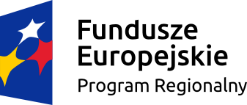 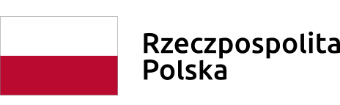 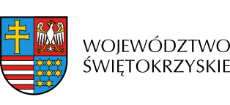 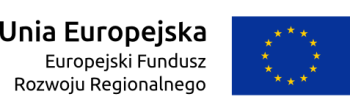 